ANNOUNCEMENTS FOR MAY 23 – THE DAY OF PENTECOST AS WE GATHER   The outpouring of the Holy Spirit reaches to all who belong to Christ, granting a renewed and eternal life. In his Letter to Titus, Paul writes of the salvation of God our Savior and the renewal of the Holy Spirit that is for all God’s people. Assuring us that we are God’s children, the Spirit enables us to address God as our Father with all boldness and confidence—as Martin Luther affirms in his explanation of the Lord’s Prayer. When we are directed by the Spirit, our daily lives are ordered in such a way that we continually walk in a heavenly direction. The Spirit shapes our lives of prayer and of worship, interceding for us—and with us—as we worship in spirit and truth.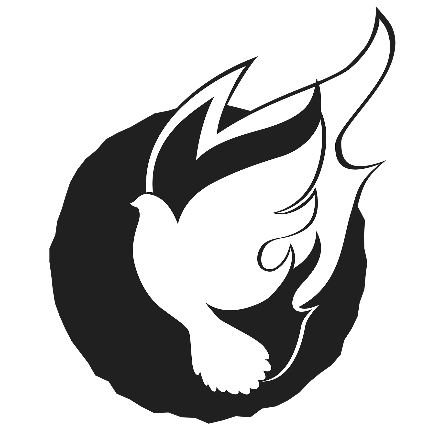 Alleluia. Come, Holy Spirit, fill the hearts of the faithful, and kindle in them the fire of Your love. Alleluia. Verse for PentecostWelcome to Faith Evangelical Lutheran on this Day of Pentecost! We are delighted to have you in worship with us. If you are visiting from out of town, we bid you welcome and God-speed on your journey. Should you be from our community, and have no church home, we invite you to make Faith your church home. Preaching today is Reverend Cory Rajek, our Senior Pastor. Reverend Samuel Handschke, our Associate Pastor, is our Liturgist.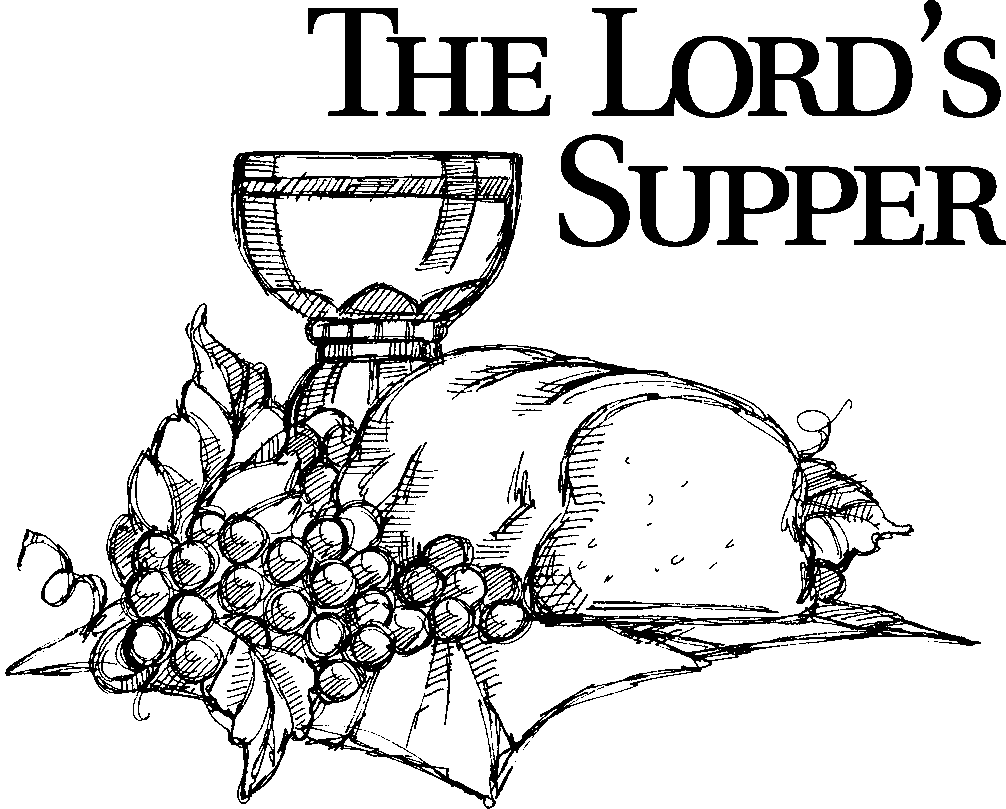 Holy Communion is celebrated at our 11:00 service this Sunday. In this Sacrament, our Lord gives His true body and blood for our forgiveness. Those who confess the faith declared at this altar and who desire to receive communion today are asked to read our communion statement found in the bulletin.  Thank you.Social Distancing    Our Board of Elders have decided to relax the social distancing somewhat. If you want to be social distanced please sit in the center two sections. The ropes will be removed from the outer two sections for those who are not opposed to sitting closer together. Want to listen to our worship service via livestream? Go to: www.faithluth.com. Click on livestream and it will take you to the service or if you have missed the service it will take you to the archived services. We livestream our 8:30 service each Sunday.Want to listen to our worship service on your phone? Call 1-888-502-3453 and follow the prompts. It will get you to the live streamed service or if we are not livestreaming it will guide you to the last service recorded. Please let everyone know of this service. For those without a computer this is a way for you to stay up on Faith’s worship services.Newsletters   Future monthly newsletters are being sent electronically. Those wishing to continue having it mailed, please contact Helen in the office (224-2216) and we are happy to send them.STEWARDSHIP CORNERWed., May 13, Att. 13; Sun., May 16, Att. 207; General Fund $10,019.16; Love Fund $100.00; Contingency Fund $100.00; Building $305.00; Mexico Mission $1,981.00; Confirmation Expenses $11.50; Children’s Bible $15.00; Extra Missions $20.00; Utecht Ministry $70.00; Mexico Mission Trip $2,925.00.Endowment Fund   When giving to the Endowment Fund PLEASE make it a SEPARATE CHECK. Must be a CHECK as the account doesn’t accept cash for the deposit. It is not always easy to find a check for the correct amount to substitute for cash or for a check made out for multiple purposes that includes an Endowment donation. The counters would greatly appreciate your help in this matter. Thank you.Transit Rides   Anyone wishing to attend any activities or church services at Faith Lutheran may get FREE transit rides to and from the activities. To be sure to arrive on time PLEASE CALL THE DAY BEFORE. If you forgot please call several hours in advance as they are usually pretty busy on Sunday mornings getting others to church also. River Cities Public Transit phone number is 945-2360.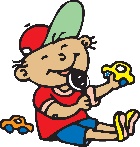 Mexico Mission Collection   The LWML is collecting shorts and flip-flops for younger boys size 2T-8T in conjunction with the Mexico Mission trip.  Cutoff date to collect the items is Sunday, May 23rd.  Please place the shorts and flip-flops in the boxes located in the Narthex. The shorts may be gently used as well as new.  We are so grateful for your support of this mission project.  Thank You!	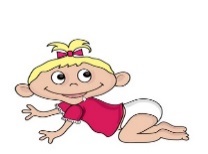 Diaper Derby   Beginning Mother's Day, May 9 and running through Father's Day, June 20, the Faith Life Team will hold its annual Diaper Derby, collecting donations of diapers and baby wipes to give to three area agencies: Birthright, PARS and Missouri Shores Shelter. Ushers Needed   Some of our usher crews are in desperate need of recruits. We especially need people for the Jan./May/Sept. 8:30 crew, the Apr./Aug./Dec. 8:30 crew, the Feb./Jun./Oct. 11:00 crew and the Mar./Jul./Nov. 11:00 crew. The positions are open to any confirmed member, male or female. If you are willing to help, talk to any of the ushers or call the office and we will put you in contact with the captains of the teams.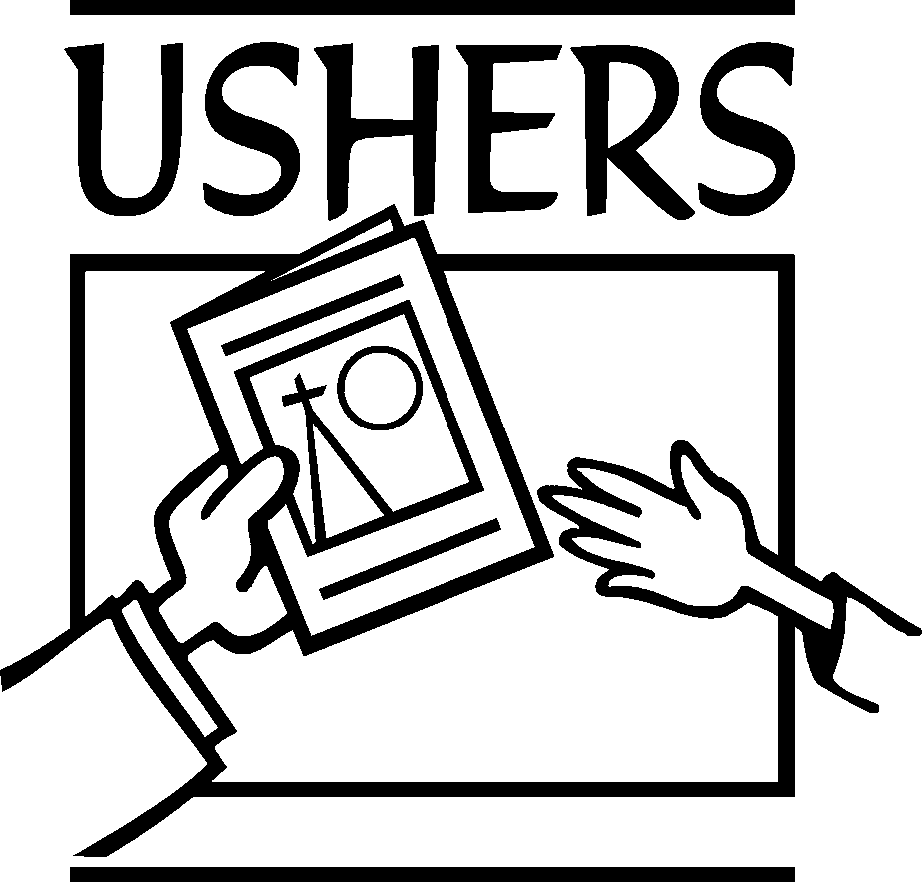 Main Street Living   Did you know the Main Street Living program is broadcast throughout South Dakota and into bordering states on two TV stations: KDLT in Sioux Falls at 10:00 AM central and KEVN at 8:00 AM mountain in Rapid City? Did you know you can see the Worship Service and Kid's Crossing on our website at anytime? All programs are streamed on www.mainstreetliving.com, and are available the day before they are broadcast. Please Note: Due to live sporting events on NBC, Main Street Living will be moving to FOX(ODLT) on May 23, May 30 and June 6th, 2021.  The time will be the same (This is the Life at 10:00 AM and the worship service at 10:30).Viewers will be able find the program on 46.2 and 5.2 (also refer to their local cable listing for FOX Sioux Falls).May 23,202110:00 AM-This is the Life “Man in the Middle” - Two men are left with a “secret” when one reveals he has terminal cancer.10:30 AM-Rev. Iver Possehl of Mt. Olive Lutheran Church in Watertown, SD presents the message “We Hear the Mighty Works of God”.  He bases the message on Acts 2: 1-21.  The program is interpreted and closed captioned for the hearing impaired.  For more information go to the web site: www.mainstreetliving.comLife Quotes   “William Shakespeare once reasoned, ‘Love sought is good, but given unsought is better.’ How do you know that God loves you? While you and I were yet wandering, Christ was wandering after us, pursuing us, even by way of the cross: love seeking the lost in human flesh. It is this sacrifice that stands as the greatest marker in all time.” Ravi Zacharias, evangelist – A Life Quote from Lutherans For Life • lutheransforlife.orgThis week at Faith LutheranToday: May 23   8:30 am Worship9:30 am Graduation Reception Fellowship10:00 am Adult Bible Study11:00 am Communion12:00 pm Stanley County Graduation2:00 pm Riggs Graduation4:00 pm Neyhart Graduation Reception in GymMon: May 247:00 pm Priscilla CircleTues: May 258:00 am Staff DevotionsWed: May 267:00 pm Wednesday Worship8:00 pm LYFThurs: May 278:00 am Staff Devotions6:30 pm Mary/Martha Circle6:30 pm Church CouncilSat: May 29Mexico Mission Team leave for El Paso/Juarez4-9pm Roman Graduation Reception in GymSun: May 30  8:30 am Communion11:00 am Communion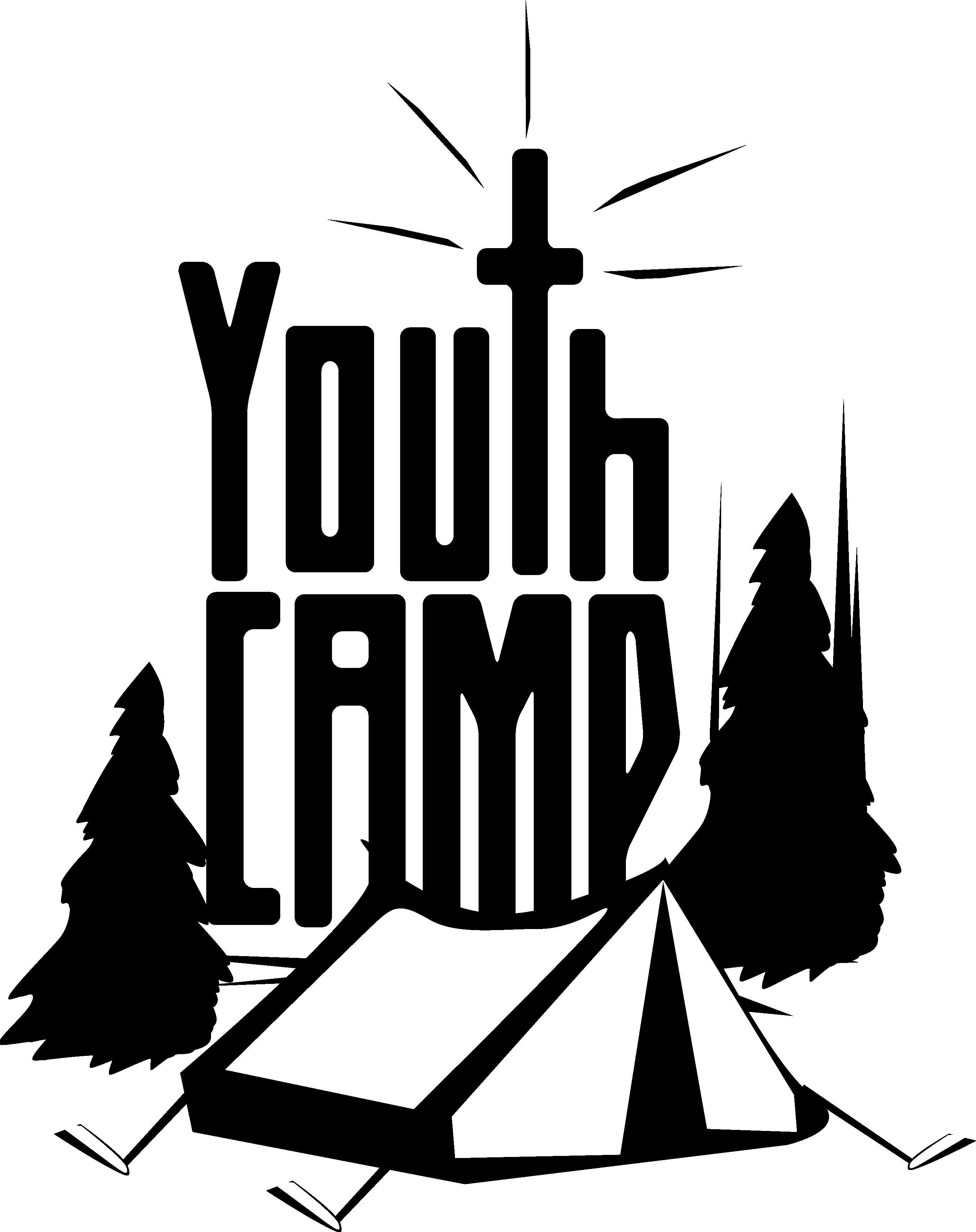                                 FAITH LUTHERAN YOUTHCamp Minneboji   Camp is scheduled for June 20-26, 2021. Minneboji is a Lutheran summer camp program led by our South Dakota and Minnesota South districts of the LCMS and hosted at Camp Okoboji in Milford, Iowa. This year’s theme is “Washed,” exploring who we are as baptized children of God. Through Bible study, talks with missionaries, music, crafts, and sports, your student will develop their sense of who God has made them and called them to be. Registration forms will soon be available in the church office. See Pastor Sam with questions or if you are interested.Circuit Bible Camp   This year our Circuit Bible Camp will be held July 12-14. The theme is “Walking in the Valley.” We will be going to the Spearfish area. One day we take the kids to Devil’s Tower. The camp is for kids in grades 4-8. The circuit pastors will be leading Bible studies during the three days. If you have any questions, please talk to Pastor Sam.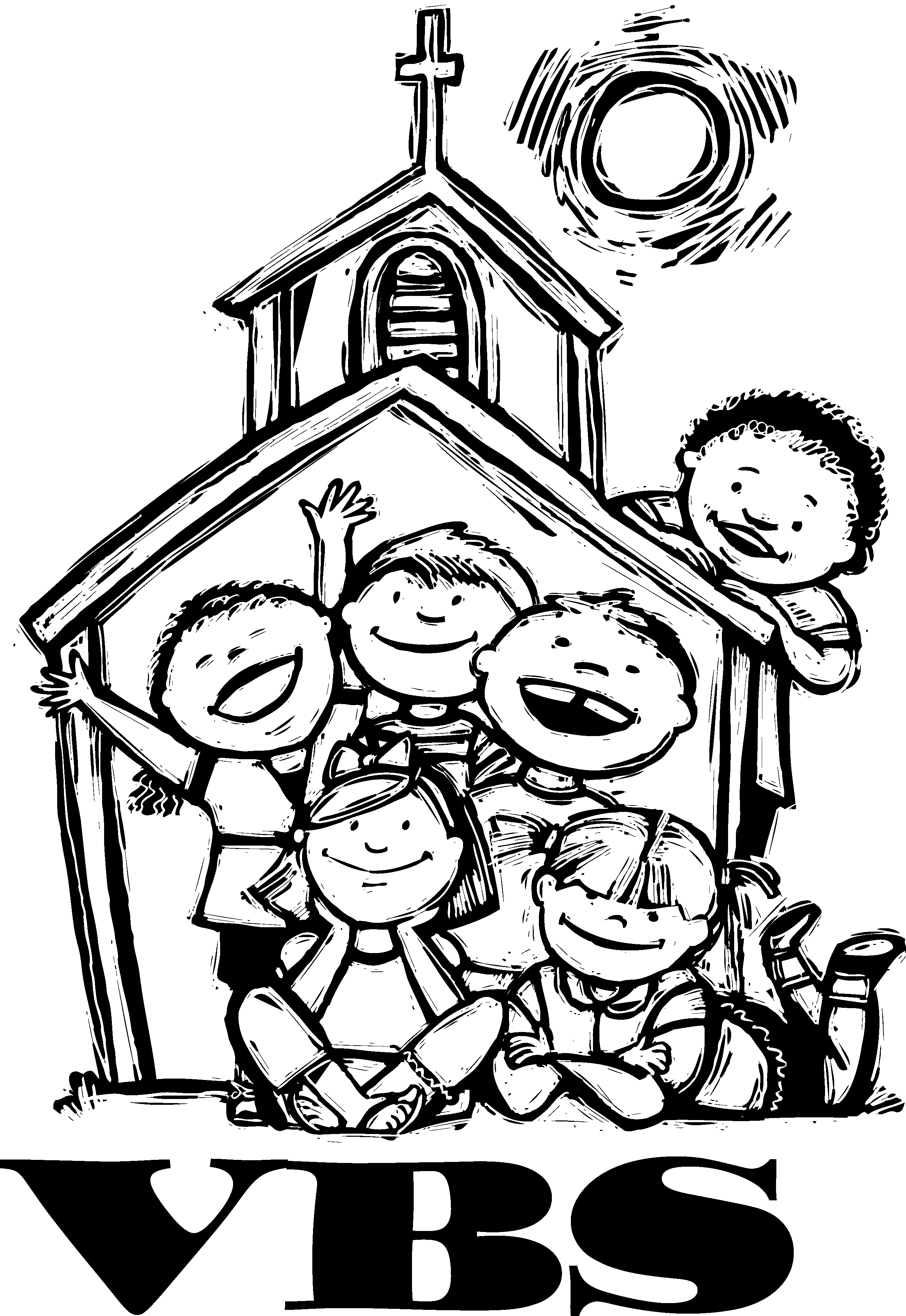 Vacation Bible School   Keep checking the bulletins for information on when we will be having Vacation Bible School. As soon as information becomes available we will let you know.				   